APELLIDOS:___________________________________________NOMBRES: _________________________                                   MATRICULA: ______________________________			PARALELO:________________          "Como estudiante de la FEN me comprometo a combatir la mediocridad y actuar con honestidad, por  eso no copio ni dejo copiar".______________________________________Firma de Compromiso del EstudianteTema 1: (10 puntos): ENUMERE LOS TIPOS DE MICROPROCESADORES.Tema 2: (10 puntos): EN LO REFERENTE A COMPONENTES DEL SOFTWARE DE SISTEMAS. EL SISTEMA OPERATIVO REALIZA:.Tema 3: (10 puntos): CONSIDERANDO LA DISTRIBUCION FISICA DE LA EMPRESA Y SUS OPERACIONES LOS SISTEMAS COMPUTACIONALES SE CLASIFICAN, COMO::Tema 4: (10 puntos): LAS TECNOLOGIAS PARA LA CONSTRUCCION DE APLICACIONES, SON:Tema 5: (10 puntos): ENUMERE 4 ELEMENTOS DEL COSTO TOTAL DE PROPIEDAD (TCO):Tema 6. ( 30 puntos):LAS 6 CATEGORIAS DE SISTEMAS DE INFORMACION QUE APORTAN VALOR A CADA NIVEL DENTRO DE LA ORGANIZACIÓN SON:Tema 3: (20 puntos): COMPLETE EL SIGUIENTE CUADRO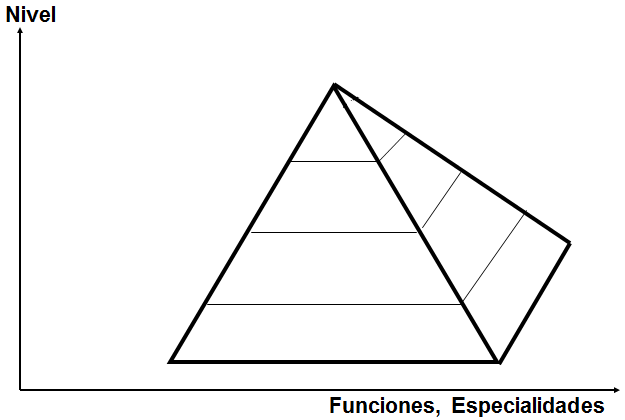 SIGLASSIGNIFICADO